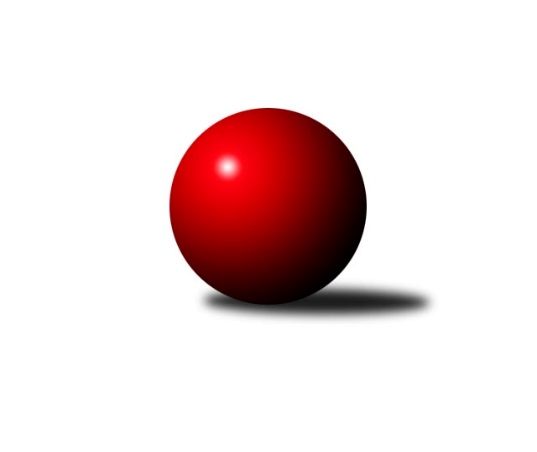 Č.9Ročník 2022/2023	12.11.2022Toto kolo 4:1 pro domácí při jednom odloženém utkání. Venku vyhrál pouze Trutnov v Milovicích 10:6 a stejným výsledkem to skončilo i ve třech utkáních, která vyhráli domácí. Nejtěsnější to bylo v Rokytnici kde hostům chybělo k zisku bodu 10 kuželek. V Milovicích rozhodla předposlední dvojice (rozdíl -133) a ve Dvoře pro změnu první (rozdíl +131).  V tom nejjasnějším utkání to ve skutečnosti tak jasné nebylo (poslední čtyři dvojice -4, +1, +4, +11). Nová Paka se tímto vítězstvím vrátila do čela, závěr stále patří vrchlabským družstvům. Nejlepšího výkonu v tomto kole: 2618 dosáhlo družstvo: Trutnov C a jeho člen Michal Mertlík 484 v Milovicích.Východočeský přebor skupina A 2022/2023Výsledky 9. kolaSouhrnný přehled výsledků:Milovice B	- Trutnov C	6:10	2470:2618		11.11.Nová Paka B	- Jičín B	14:2	2580:2476		11.11.Dvůr Kr. B	- Vrchlabí C	10:6	2488:2301		11.11.Rokytnice n. J. B	- Vrchlabí B	10:6	2574:2564		11.11.Poříčí A	- Hořice C	10:6	2526:2377		11.11.Josefov A	- Milovice A		dohrávka		termín neurčenTabulka družstev:	1.	Nová Paka B	9	7	0	2	95 : 49 	 	 2467	14	2.	Jičín B	9	6	0	3	96 : 48 	 	 2483	12	3.	Poříčí A	9	6	0	3	76 : 68 	 	 2456	12	4.	Milovice A	8	5	1	2	76 : 52 	 	 2558	11	5.	Rokytnice n. J. B	9	5	0	4	71 : 73 	 	 2447	10	6.	Trutnov C	9	4	2	3	65 : 79 	 	 2448	10	7.	Hořice C	9	4	1	4	72 : 72 	 	 2500	9	8.	Josefov A	8	4	0	4	59 : 69 	 	 2464	8	9.	Dvůr Kr. B	9	4	0	5	63 : 81 	 	 2450	8	10.	Milovice B	8	2	0	6	59 : 69 	 	 2492	4	11.	Vrchlabí B	9	2	0	7	58 : 86 	 	 2494	4	12.	Vrchlabí C	8	1	0	7	42 : 86 	 	 2410	2Podrobné výsledky kola:	 Milovice B	2470	6:10	2618	Trutnov C	Martin Včeliš	 	 192 	 212 		404 	 0:2 	 484 	 	240 	 244		Michal Mertlík	Ondra Kolář	 	 218 	 197 		415 	 0:2 	 419 	 	207 	 212		Michal Turek	Jan Masopust	 	 227 	 221 		448 	 2:0 	 438 	 	209 	 229		Jan Krejcar	Marek Ondráček	 	 238 	 206 		444 	 2:0 	 414 	 	197 	 217		Jiří Škoda	Tomáš Nosek *1	 	 169 	 149 		318 	 0:2 	 451 	 	227 	 224		Karel Slavík	Lukáš Kostka	 	 222 	 219 		441 	 2:0 	 412 	 	192 	 220		František Janktorozhodčí: Liboslav Janák
střídání: *1 od 51. hodu Josef OrnstNejlepší výkon utkání: 484 - Michal Mertlík	 Nová Paka B	2580	14:2	2476	Jičín B	Jiří Kout	 	 206 	 212 		418 	 2:0 	 367 	 	186 	 181		Marie Kolářová	Lenka Havlínová	 	 212 	 199 		411 	 2:0 	 370 	 	180 	 190		Robin Bureš	Petr Lukeš	 	 228 	 222 		450 	 0:2 	 454 	 	221 	 233		Roman Bureš	Jaroslav Fajfer	 	 225 	 213 		438 	 2:0 	 437 	 	207 	 230		Jiří Čapek	Jan Bajer	 	 213 	 226 		439 	 2:0 	 435 	 	216 	 219		Ladislav Křivka	Martin Pešta	 	 206 	 218 		424 	 2:0 	 413 	 	201 	 212		Vladimír Řehákrozhodčí: Martin PeštaNejlepší výkon utkání: 454 - Roman Bureš	 Dvůr Kr. B	2488	10:6	2301	Vrchlabí C	Martin Šnytr	 	 242 	 239 		481 	 2:0 	 350 	 	170 	 180		Petr Kynčl	Jan Janeček	 	 191 	 192 		383 	 0:2 	 422 	 	213 	 209		Josef Rychtář	Martin Kozlovský	 	 200 	 207 		407 	 0:2 	 413 	 	206 	 207		Jana Votočková	Kateřina Šmídová	 	 215 	 204 		419 	 2:0 	 384 	 	219 	 165		Martina Fejfarová	Michal Sirový	 	 239 	 205 		444 	 2:0 	 373 	 	187 	 186		Jan Vaníček	Martin Šnytr	 	 158 	 196 		354 	 0:2 	 359 	 	166 	 193		Eva Fajstavrovározhodčí: Miroslav ŠulcNejlepší výkon utkání: 481 - Martin Šnytr	 Rokytnice n. J. B	2574	10:6	2564	Vrchlabí B	Tomáš Cvrček	 	 212 	 230 		442 	 2:0 	 425 	 	202 	 223		Jitka Svatá	Filip Vízek	 	 224 	 240 		464 	 2:0 	 430 	 	200 	 230		Miroslav Král	Jakub Kašpar	 	 203 	 211 		414 	 0:2 	 431 	 	222 	 209		Jiří Martin	Filip Hanout	 	 209 	 204 		413 	 0:2 	 430 	 	225 	 205		Andrea Sochorová	Matěj Ditz	 	 215 	 244 		459 	 2:0 	 424 	 	218 	 206		Filip Matouš	Martin Pacák	 	 207 	 175 		382 	 0:2 	 424 	 	205 	 219		Ondřej Votočekrozhodčí: Eva NovotnáNejlepší výkon utkání: 464 - Filip Vízek	 Poříčí A	2526	10:6	2377	Hořice C	Daniel Havrda	 	 237 	 199 		436 	 2:0 	 422 	 	219 	 203		Kryštof Košťál	Josef Doležal	 	 230 	 186 		416 	 2:0 	 314 	 	139 	 175		Adéla Fikarová	Jakub Petráček	 	 203 	 191 		394 	 0:2 	 423 	 	192 	 231		Adam Balihar	Jan Gábriš	 	 255 	 195 		450 	 2:0 	 366 	 	184 	 182		Rudolf Kedroň	Lubomír Šimonka	 	 214 	 192 		406 	 0:2 	 427 	 	204 	 223		Ondřej Duchoň	Jan Roza	 	 225 	 199 		424 	 0:2 	 425 	 	215 	 210		Martin Zvoníčekrozhodčí: Jan RozaNejlepší výkon utkání: 450 - Jan GábrišPořadí jednotlivců:	jméno hráče	družstvo	celkem	plné	dorážka	chyby	poměr kuž.	Maximum	1.	Vlastimil Hruška 	Milovice A	456.22	306.7	149.5	5.4	3/3	(507)	2.	Lukáš Kostka 	Milovice B	445.95	307.7	138.3	5.6	5/5	(476)	3.	Miroslav Kužel 	Poříčí A	445.33	306.8	138.5	3.5	5/5	(482)	4.	Miloslav Vik 	Milovice A	444.38	311.8	132.6	2.9	2/3	(494)	5.	Michal Sirový 	Dvůr Kr. B	444.05	302.6	141.5	5.3	4/5	(454)	6.	Roman Bureš 	Jičín B	440.40	300.0	140.4	4.1	4/5	(460)	7.	Tomáš Fuchs 	Milovice A	439.33	295.0	144.3	5.3	3/3	(457)	8.	Martin Kozlovský 	Dvůr Kr. B	438.16	302.9	135.2	6.9	5/5	(458)	9.	Andrea Sochorová 	Vrchlabí B	437.58	301.3	136.3	5.7	4/5	(459)	10.	Kryštof Košťál 	Hořice C	436.35	295.2	141.2	6.5	4/5	(471)	11.	Adam Balihar 	Hořice C	432.50	302.7	129.9	8.7	4/5	(455)	12.	Martin Zvoníček 	Hořice C	432.45	300.2	132.3	7.0	5/5	(481)	13.	David Jaroš 	Milovice A	432.20	291.9	140.3	4.3	3/3	(454)	14.	Martin Pacák 	Rokytnice n. J. B	431.50	296.0	135.5	6.6	5/6	(459)	15.	Jakub Hrycík 	Josefov A	431.13	303.5	127.6	6.3	5/5	(476)	16.	Karel Slavík 	Trutnov C	430.25	296.7	133.6	5.1	5/5	(461)	17.	Václav Souček 	Milovice A	428.00	297.3	130.7	6.1	3/3	(455)	18.	František Jankto 	Trutnov C	427.90	299.9	128.0	10.3	5/5	(475)	19.	Ondřej Duchoň 	Hořice C	427.75	290.1	137.7	6.9	5/5	(461)	20.	Miroslav Šanda 	Milovice B	427.30	295.7	131.6	6.6	5/5	(465)	21.	Karel Košťál 	Hořice C	427.19	296.1	131.1	6.7	4/5	(484)	22.	Jan Gábriš 	Poříčí A	425.00	290.3	134.7	8.6	4/5	(450)	23.	Jan Masopust 	Milovice B	424.13	292.6	131.5	7.9	4/5	(464)	24.	Jiří Rücker 	Josefov A	423.40	292.2	131.2	4.0	5/5	(479)	25.	Petr Lukeš 	Nová Paka B	422.80	300.9	122.0	8.2	5/6	(450)	26.	Jakub Kašpar 	Rokytnice n. J. B	421.10	293.3	127.8	9.1	5/6	(443)	27.	Vladimír Řehák 	Jičín B	419.68	294.2	125.4	7.4	5/5	(472)	28.	Ladislav Křivka 	Jičín B	419.40	296.1	123.3	7.0	5/5	(457)	29.	Jiří Kout 	Nová Paka B	418.79	296.0	122.8	5.3	6/6	(481)	30.	Jan Roza 	Poříčí A	418.55	294.2	124.4	8.5	5/5	(453)	31.	Kateřina Šmídová 	Dvůr Kr. B	418.48	287.2	131.2	7.7	5/5	(459)	32.	Jan Bajer 	Nová Paka B	415.79	281.6	134.2	6.9	6/6	(463)	33.	Petr Hrycík 	Josefov A	415.65	283.4	132.3	5.0	5/5	(444)	34.	Martin Pešta 	Nová Paka B	413.96	293.0	120.9	7.3	6/6	(440)	35.	Josef Rychtář 	Vrchlabí C	413.75	298.4	115.4	12.0	4/5	(439)	36.	Jitka Svatá 	Vrchlabí B	413.63	289.9	123.8	7.6	4/5	(486)	37.	Pavel Müller 	Rokytnice n. J. B	413.30	293.9	119.4	10.5	5/6	(432)	38.	Ondra Kolář 	Milovice B	413.19	302.1	111.1	11.5	4/5	(438)	39.	Martina Fejfarová 	Vrchlabí C	412.75	283.4	129.3	8.3	4/5	(453)	40.	Vladimír Cerman 	Vrchlabí B	412.25	289.8	122.4	8.6	4/5	(449)	41.	Filip Vízek 	Rokytnice n. J. B	411.67	279.2	132.5	4.9	5/6	(464)	42.	Daniel Havrda 	Poříčí A	411.10	286.0	125.2	9.3	5/5	(455)	43.	Jiří Škoda 	Trutnov C	409.69	285.7	124.0	6.7	4/5	(461)	44.	Miroslav Král 	Vrchlabí B	408.00	283.0	125.0	6.2	5/5	(430)	45.	Jaroslav Fajfer 	Nová Paka B	406.67	293.9	112.7	9.5	5/6	(438)	46.	Marie Kolářová 	Jičín B	406.28	287.0	119.3	8.2	5/5	(448)	47.	Martin Včeliš 	Milovice B	406.25	287.9	118.4	10.8	5/5	(457)	48.	Lukáš Ludvík 	Josefov A	403.95	286.8	117.2	8.3	5/5	(420)	49.	Michal Mertlík 	Trutnov C	403.75	277.1	126.6	9.1	4/5	(484)	50.	Miroslav Včeliš 	Milovice A	402.28	284.8	117.5	9.7	3/3	(435)	51.	Lenka Havlínová 	Nová Paka B	400.95	283.5	117.5	9.0	5/6	(435)	52.	Michal Turek 	Trutnov C	400.20	286.5	113.7	11.4	5/5	(441)	53.	Eva Fajstavrová 	Vrchlabí C	400.17	284.8	115.3	12.2	4/5	(445)	54.	Roman Kašpar 	Josefov A	398.40	281.4	117.0	8.5	5/5	(424)	55.	Lukáš Rožnovský 	Josefov A	397.25	276.6	120.6	8.1	4/5	(425)	56.	Pavel Gracias 	Vrchlabí B	396.50	283.0	113.5	11.4	4/5	(435)	57.	Tomáš Cvrček 	Rokytnice n. J. B	395.38	279.8	115.6	9.9	4/6	(442)	58.	Matěj Ditz 	Rokytnice n. J. B	392.13	282.2	109.9	11.9	4/6	(459)	59.	Jakub Petráček 	Poříčí A	392.05	282.1	110.0	11.9	5/5	(413)	60.	Jiří Čapek 	Jičín B	391.45	287.7	103.8	13.0	5/5	(437)	61.	Jan Krejcar 	Trutnov C	389.79	280.8	109.0	11.5	4/5	(438)	62.	Lubomír Šimonka 	Poříčí A	389.13	275.1	114.1	12.1	4/5	(451)	63.	Miroslav Šulc 	Dvůr Kr. B	389.00	283.2	105.8	12.6	5/5	(408)	64.	Miroslav Souček 	Milovice A	386.00	268.0	118.0	11.0	2/3	(400)	65.	Filip Hanout 	Rokytnice n. J. B	385.00	280.0	105.0	10.0	5/6	(441)	66.	Martina Kramosilová 	Dvůr Kr. B	382.25	276.4	105.9	13.3	5/5	(415)	67.	Martin Šnytr 	Dvůr Kr. B	376.06	273.5	102.6	13.1	4/5	(388)	68.	Rudolf Kedroň 	Hořice C	376.00	274.4	101.6	12.6	5/5	(390)		Pavel Kaan 	Jičín B	475.33	322.5	152.8	4.7	2/5	(492)		Martin Šnytr 	Dvůr Kr. B	466.25	313.8	152.5	4.3	1/5	(484)		Lukáš Sýs 	Rokytnice n. J. B	462.00	319.0	143.0	7.0	1/6	(462)		Tomáš Limberský 	Vrchlabí B	454.50	300.5	154.0	4.0	2/5	(470)		Tereza Venclová 	Vrchlabí C	452.50	319.0	133.5	3.5	2/5	(462)		Tomáš Pavlata 	Jičín B	449.50	316.5	133.0	6.0	2/5	(462)		Ondřej Černý 	Hořice C	447.00	298.0	149.0	2.0	1/5	(447)		Filip Matouš 	Vrchlabí B	426.88	298.6	128.3	4.1	2/5	(444)		Jaroslav Lux 	Vrchlabí C	422.00	290.3	131.7	5.8	3/5	(448)		Ondřej Votoček 	Vrchlabí B	421.00	288.5	132.5	4.0	3/5	(424)		Jana Votočková 	Vrchlabí C	420.08	290.5	129.6	7.3	3/5	(433)		Václav Kukla 	Trutnov C	419.00	288.0	131.0	10.0	1/5	(419)		Václav Vejdělek 	Vrchlabí B	417.00	277.0	140.0	2.0	1/5	(417)		Zbyněk Hercík 	Jičín B	414.00	294.5	119.5	14.0	2/5	(449)		Marek Ondráček 	Milovice B	413.92	290.4	123.5	13.8	3/5	(444)		Jiří Martin 	Vrchlabí B	410.50	276.1	134.4	8.2	3/5	(431)		Vladimír Šťastník 	Vrchlabí C	410.50	280.8	129.7	6.3	3/5	(432)		Miroslav Mejznar 	Vrchlabí B	408.50	286.5	122.0	12.0	2/5	(410)		Zuzana Hartychová 	Rokytnice n. J. B	403.00	285.7	117.3	9.0	3/6	(411)		David Chaloupka 	Trutnov C	402.25	282.0	120.3	7.3	2/5	(416)		Vladimír Jahelka 	Hořice C	401.50	290.5	111.0	12.0	2/5	(403)		Martin Štryncl 	Nová Paka B	399.00	255.0	144.0	7.0	1/6	(399)		Josef Doležal 	Poříčí A	397.00	279.5	117.5	9.0	2/5	(416)		Josef Ornst 	Milovice B	392.00	293.0	99.0	15.0	1/5	(392)		Jan Vaníček 	Vrchlabí C	391.50	276.5	115.0	14.0	2/5	(410)		Jan Modřický 	Hořice C	390.00	276.0	114.0	11.0	1/5	(390)		Tomáš Nosek 	Milovice B	385.00	275.3	109.7	12.7	3/5	(411)		Pavel Beyr 	Nová Paka B	385.00	290.5	94.5	13.5	2/6	(402)		Jan Janeček 	Dvůr Kr. B	383.00	271.0	112.0	12.0	1/5	(383)		Jarmil Nosek 	Milovice A	381.67	275.3	106.3	13.0	1/3	(398)		Pavel Řehák 	Josefov A	381.17	275.8	105.3	11.5	2/5	(400)		Radoslav Dušek 	Milovice A	375.33	278.3	97.0	11.7	1/3	(386)		Robin Bureš 	Jičín B	375.17	273.0	102.2	14.3	3/5	(439)		Milan Lauber 	Poříčí A	375.00	287.5	87.5	16.0	2/5	(393)		Jan Stejskal 	Vrchlabí C	374.83	267.1	107.8	14.8	3/5	(416)		Zdeněk Maršík 	Vrchlabí C	371.00	281.0	90.0	15.0	1/5	(371)		Ladislav Malý 	Dvůr Kr. B	360.00	253.0	107.0	12.7	3/5	(377)		Petr Kynčl 	Vrchlabí C	359.33	270.0	89.3	17.7	3/5	(367)		Filip Mertlík 	Milovice B	354.00	273.0	81.0	17.0	1/5	(354)		Adéla Fikarová 	Hořice C	352.17	257.7	94.5	14.7	2/5	(411)Sportovně technické informace:Starty náhradníků:registrační číslo	jméno a příjmení 	datum startu 	družstvo	číslo startu24630	Robin Bureš	11.11.2022	Jičín B	4x
Hráči dopsaní na soupisku:registrační číslo	jméno a příjmení 	datum startu 	družstvo	17657	Jan Janeček	11.11.2022	Dvůr Kr. B	Program dalšího kola:10. kolo16.11.2022	st	17:00	Jičín B - Poříčí A	16.11.2022	st	17:00	Dvůr Kr. B - Josefov A	18.11.2022	pá	17:00	Milovice A - Nová Paka B	18.11.2022	pá	17:00	Hořice C - Rokytnice n. J. B	18.11.2022	pá	17:00	Vrchlabí C - Trutnov C	18.11.2022	pá	19:30	Vrchlabí B - Milovice B	20.11.2022	ne	15:00	Vrchlabí C - Milovice B (dohrávka z 8. kola)	Nejlepší šestka kola - absolutněNejlepší šestka kola - absolutněNejlepší šestka kola - absolutněNejlepší šestka kola - absolutněNejlepší šestka kola - dle průměru kuželenNejlepší šestka kola - dle průměru kuželenNejlepší šestka kola - dle průměru kuželenNejlepší šestka kola - dle průměru kuželenNejlepší šestka kola - dle průměru kuželenPočetJménoNázev týmuVýkonPočetJménoNázev týmuPrůměr (%)Výkon1xMichal MertlíkTrutnov C4843xMartin ŠnytrDvůr Kr. B120.094813xMartin ŠnytrDvůr Kr. B4811xMichal MertlíkTrutnov C116.334841xFilip VízekRokytnice B4641xFilip VízekRokytnice B112.34641xMatěj DitzRokytnice B4591xMatěj DitzRokytnice B111.094592xRoman BurešJičín B4543xMichal SirovýDvůr Kr. B110.864443xKarel SlavíkTrutnov C4512xJan GábrišPoříčí A 109.73450